Конкурстық құжаттамаға
9-қосымшаҚұрылыс саласындағы жұмыстарды сатып алу кезіндегі біліктілік және конкурстық баға ұсынысына әсер ететін өлшемшарттар туралы мәліметтер(құрылыс-монтаждау жұмыстары және жобалау бойынша жұмыстар) (әлеуетті өнім беруші (қосалқы мердігер) толтырады) Тапсырыс берушінің атауы ____________Ұйымдастырушының атауы __________Конкурстың № _____________Конкурстың атауы __________________Лоттың № _________________________Лоттың атауы _______________________Әлеуетті өнім берушінің (қосалқы мердігердің) БСН/ЖСН/ССН/СЕН және атауы____________________________________1. Мемлекеттік органдардың ақпараттық жүйелерінде олар туралы мәліметтер болмаған жағдайда, рұқсаттардың (хабарламаның) электрондық көшірмелерін қоса бере отырып, Қазақстан Республикасының Рұқсаттар және хабарламалар туралы заңнамасына сәйкес берілген тиісті рұқсаттың (хабарламаның) болуы туралы мәліметтер.2. Тиісті қаржы жылына арналған республикалық бюджет туралы заңда белгіленген айлық есептік көрсеткіштің алты еселенген мөлшерінен асатын салық берешегінің жоқтығы туралы, сондай-ақ әлеуетті өнім берушінің қаржылық тұрақтылығы туралы мәліметтерді веб-портал мемлекеттік кірістер органдарының мәліметтері негізінде автоматты түрде айқындайды.3. Банкроттық не тарату рәсімі туралы мәліметтер (әлеуетті өнім беруші банкрот болып табылмайтынын және тарату рәсіміне жатпайтынын растайды).4. Материалдық және еңбек ресурстарына ие болу осы қосымшаның 1-тармағында көзделген Рұқсаттар мен хабарламалар туралы Қазақстан Республикасының заңнамасына сәйкес берілген тиісті рұқсатпен (хабарламамен) расталады.5. Ағымдағы жылдың алдындағы соңғы он жыл ішінде орындалған жұмыстардың, конкурста сатып алынатындарға ұқсас (осыған ұқсас) тәжірибесінің болуы туралы мәліметтер осы Қағидаларда белгіленген өлшемшарттарға (белгілерге) сәйкестігі тұрғысынан форматтық-логикалық бақылау ескеріле отырып қалыптастырылады.Аббревиатураларды таратып жазу:БСН – бизнес-сәйкестендіру нөмірі;ЖСН – жеке сәйкестендіру нөмірі;ССН – салық төлеушінің сәйкестендіру нөмірі;ТЕН – төлеушіні есепке алу нөмірі;Т.А.Ә. – тегі, аты, әкесінің аты (бар болса).№Рұқсаттың (хабарламаның) атауыҚызмет түріКонкурс нысанасына сәйкес келетін «Рұқсаттар және хабарламалар туралы» Қазақстан Республикасының Заңында көзделген лицензияланатын қызмет түрінің кіші түріЕрекше шарттар (санаты)Құжаттың берілген күні мен нөміріРұқсаттың (хабарламаның) электрондық көшірмесі)1.№Жұмыстың атауыҚұрылыс объектісі бойынша әлеуетті өнім берушінің мәртебесі (бас мердігер, бас жобалаушы/қосалқы мердігер)Құрылыс түрі (жаңа құрылыс, кеңейту, техникалық қайта жарақтандыру, жаңғырту, реконструкциялау, қалпына келтіру және қолданыстағы объектілерді күрделі жөндеу)Ғимараттар мен құрылыстардың жауапкершілік деңгейі (біріншісі-жоғары, екіншісі-қалыпты, үшіншісі-төмен)Объектілердің техникалық күрделілігі (техникалық жағынан күрделі объектілерге жататын ғимараттар мен құрылыстар және техникалық жағынан күрделі объектілерге жатпайтын ғимараттар мен құрылыстар)Функционалдық мақсаты (өнеркәсіптік объектілер, өндірістік ғимараттар, құрылыстар, тұрғын үй-азаматтық мақсаттағы объектілер, өзге де құрылыстар)Тұрғын үй-азаматтық мақсаттағы объектілердегі жұмыстарды қоспағанда, конкурстың нысанасына сәйкес келетін " Рұқсаттар және хабарламалар туралы "Қазақстан Республикасы Заңының бірінші санаттағы рұқсаттар (лицензиялар) тізбесінің 5 және 6-бөлімдерінде көзделген лицензияланатын қызмет түрінің кіші түріЖұмысты орындау орны (объектінің орналасқан жері)Тапсырыс берушінің атауыОбъектіні пайдалануға қабылдау актісінің күніне сәйкес жұмыстардың аяқталған жылыРастайтын құжаттардың атауы, күні және нөміріРастайтын құжаттардың электрондық көшірмесі (сілтеме)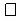 Біліктілігі туралы барлық мәліметтердің дұрыстығын растаймын